DEKLARACJA WŁAŚCIWOŚCI UŻYTKOWYCH 057 – 10138.1DEKLARACJA WŁAŚCIWOŚCI UŻYTKOWYCH 057 – 10138.1DEKLARACJA WŁAŚCIWOŚCI UŻYTKOWYCH 057 – 10138.1DEKLARACJA WŁAŚCIWOŚCI UŻYTKOWYCH 057 – 10138.1DEKLARACJA WŁAŚCIWOŚCI UŻYTKOWYCH 057 – 10138.1DEKLARACJA WŁAŚCIWOŚCI UŻYTKOWYCH 057 – 10138.1DEKLARACJA WŁAŚCIWOŚCI UŻYTKOWYCH 057 – 10138.11.HD – element murowy ceramiczny Kategoria I, 240 mm x 115 mm x 71 mmHD – element murowy ceramiczny Kategoria I, 240 mm x 115 mm x 71 mmHD – element murowy ceramiczny Kategoria I, 240 mm x 115 mm x 71 mmHD – element murowy ceramiczny Kategoria I, 240 mm x 115 mm x 71 mmHD – element murowy ceramiczny Kategoria I, 240 mm x 115 mm x 71 mmHD – element murowy ceramiczny Kategoria I, 240 mm x 115 mm x 71 mm2.NF 11  Kasztan – cegła klinkierowa drążona gładka - glazurowanaNF 11  Kasztan – cegła klinkierowa drążona gładka - glazurowanaNF 11  Kasztan – cegła klinkierowa drążona gładka - glazurowanaNF 11  Kasztan – cegła klinkierowa drążona gładka - glazurowanaNF 11  Kasztan – cegła klinkierowa drążona gładka - glazurowanaNF 11  Kasztan – cegła klinkierowa drążona gładka - glazurowana3.Element murowy ceramiczny przeznaczony do murów niezabezpieczonych, a także element murowy ceramiczny o dużej gęstości brutto w stanie suchym w murach zabezpieczonych.Element murowy ceramiczny przeznaczony do murów niezabezpieczonych, a także element murowy ceramiczny o dużej gęstości brutto w stanie suchym w murach zabezpieczonych.Element murowy ceramiczny przeznaczony do murów niezabezpieczonych, a także element murowy ceramiczny o dużej gęstości brutto w stanie suchym w murach zabezpieczonych.Element murowy ceramiczny przeznaczony do murów niezabezpieczonych, a także element murowy ceramiczny o dużej gęstości brutto w stanie suchym w murach zabezpieczonych.Element murowy ceramiczny przeznaczony do murów niezabezpieczonych, a także element murowy ceramiczny o dużej gęstości brutto w stanie suchym w murach zabezpieczonych.Element murowy ceramiczny przeznaczony do murów niezabezpieczonych, a także element murowy ceramiczny o dużej gęstości brutto w stanie suchym w murach zabezpieczonych.4.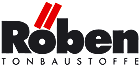 Producent / Zakład ProdukującyRöben Polska Sp. z o.o. i Wspólnicy Sp. k. Zakład 155 – 300 Środa Śląska ul. Rakoszycka 2Tel. 00-48/71 39 78 100, Fax 00-48/71 39 78 100www.roben.pl, e-mail : biuro@roben.plProducent / Zakład ProdukującyRöben Polska Sp. z o.o. i Wspólnicy Sp. k. Zakład 155 – 300 Środa Śląska ul. Rakoszycka 2Tel. 00-48/71 39 78 100, Fax 00-48/71 39 78 100www.roben.pl, e-mail : biuro@roben.plProducent / Zakład ProdukującyRöben Polska Sp. z o.o. i Wspólnicy Sp. k. Zakład 155 – 300 Środa Śląska ul. Rakoszycka 2Tel. 00-48/71 39 78 100, Fax 00-48/71 39 78 100www.roben.pl, e-mail : biuro@roben.pl5.Nie dotyczyNie dotyczyNie dotyczyNie dotyczyNie dotyczyNie dotyczy6.System 2+System 2+System 2+System 2+System 2+System 2+7.Certyfikowana instytucja Güteschutz Ziegel e.V., NB Nr. 0854 przeprowadziła pierwsza inspekcję zakładu producenta oraz zakładowego systemu kontroli produkcji i prowadzi ciągły monitoring, ocenę i opiniowanie wewnętrznej kontroli produkcji według wymogów systemu 2+ i na tej podstawie wydała certyfikat zgodności Zakładowej Kontroli Produkcji Nr 0854-CPD-057.Certyfikowana instytucja Güteschutz Ziegel e.V., NB Nr. 0854 przeprowadziła pierwsza inspekcję zakładu producenta oraz zakładowego systemu kontroli produkcji i prowadzi ciągły monitoring, ocenę i opiniowanie wewnętrznej kontroli produkcji według wymogów systemu 2+ i na tej podstawie wydała certyfikat zgodności Zakładowej Kontroli Produkcji Nr 0854-CPD-057.Certyfikowana instytucja Güteschutz Ziegel e.V., NB Nr. 0854 przeprowadziła pierwsza inspekcję zakładu producenta oraz zakładowego systemu kontroli produkcji i prowadzi ciągły monitoring, ocenę i opiniowanie wewnętrznej kontroli produkcji według wymogów systemu 2+ i na tej podstawie wydała certyfikat zgodności Zakładowej Kontroli Produkcji Nr 0854-CPD-057.Certyfikowana instytucja Güteschutz Ziegel e.V., NB Nr. 0854 przeprowadziła pierwsza inspekcję zakładu producenta oraz zakładowego systemu kontroli produkcji i prowadzi ciągły monitoring, ocenę i opiniowanie wewnętrznej kontroli produkcji według wymogów systemu 2+ i na tej podstawie wydała certyfikat zgodności Zakładowej Kontroli Produkcji Nr 0854-CPD-057.Certyfikowana instytucja Güteschutz Ziegel e.V., NB Nr. 0854 przeprowadziła pierwsza inspekcję zakładu producenta oraz zakładowego systemu kontroli produkcji i prowadzi ciągły monitoring, ocenę i opiniowanie wewnętrznej kontroli produkcji według wymogów systemu 2+ i na tej podstawie wydała certyfikat zgodności Zakładowej Kontroli Produkcji Nr 0854-CPD-057.Certyfikowana instytucja Güteschutz Ziegel e.V., NB Nr. 0854 przeprowadziła pierwsza inspekcję zakładu producenta oraz zakładowego systemu kontroli produkcji i prowadzi ciągły monitoring, ocenę i opiniowanie wewnętrznej kontroli produkcji według wymogów systemu 2+ i na tej podstawie wydała certyfikat zgodności Zakładowej Kontroli Produkcji Nr 0854-CPD-057.8.Nie dotyczyNie dotyczyNie dotyczyNie dotyczyNie dotyczyNie dotyczy9.Deklarowane właściwości użytkoweDeklarowane właściwości użytkoweDeklarowane właściwości użytkoweDeklarowane właściwości użytkoweDeklarowane właściwości użytkoweDeklarowane właściwości użytkoweZasadnicze charakterystykiZasadnicze charakterystykiWłaściwości użytkoweWłaściwości użytkoweWłaściwości użytkoweZharmonizowana specyfikacja technicznaWymiaryWymiaryDługość/szerokość/wysokość [mm]Długość/szerokość/wysokość [mm]240/115/71EN 771-1:2011Odchyłki wymiarówŚredniakategoria Tm  [mm]kategoria Tm  [mm]Długość + 5/-10Szerokość ± 5Wysokość ± 3 EN 771-1:2011Odchyłki wymiarówRozpiętość kategoria Rm [mm]kategoria Rm [mm]Długość 10Szerokość 6Wysokość 4EN 771-1:2011Kształt i budowa Kształt i budowa rysunek c – element pionowo drążonyrysunek c – element pionowo drążonyrysunek c – element pionowo drążonyEN 771-1:2011Wytrzymałość na ściskanie – kierunek obciązenia: prostopadle do poziomej spoiny w murzeŚrednia N/mm2N/mm2≥ 35EN 771-1:2011Rozszerzalność pod wpływem wilgociRozszerzalność pod wpływem wilgocimm/mmm/mNPDEN 771-1:2011Wytrzymałość spoiny wg EN 998-2 Wytrzymałość spoiny wg EN 998-2 N/mm2N/mm2Tab. Załącznik CEN 998:2010Zawartość aktywnych soli rozpuszczalnychZawartość aktywnych soli rozpuszczalnychKategoriaKategoriaS2EN 771-1:2011Reakcja na ogieńReakcja na ogieńKlasaKlasaA1EN 771-1:2011Absorpcja wodyAbsorpcja wody% - wagowy% - wagowy≤ 6EN 771-1:2011Współczynnik dyfuzji pary wodnejWspółczynnik dyfuzji pary wodnejµµ50/100EN 1745:2012Gęstość brutto w stanie suchymGęstość brutto w stanie suchymkg/m3kg/m31500EN 771-1:2011Gęstość brutto w stanie suchymGęstość brutto w stanie suchymKategoriaKategoriaD2EN 771-1:2011Gęstość netto w stanie suchymGęstość netto w stanie suchymkg/m3kg/m32300EN 771-1:2011Gęstość netto w stanie suchymGęstość netto w stanie suchymKategoriaKategoriaD2EN 771-1:2011Współczynnik przewodzenia ciepłaWspółczynnik przewodzenia ciepłaW/mKW/mKNPDEN 771-1:2011Trwałość Trwałość KategoriaKategoriaF2EN 771-1:2011Substancje niebezpieczneSubstancje niebezpiecznezałącznik ZA.3załącznik ZA.3załącznik ZA.3EN 771-1:201110.Właściwośći użytkowe wyrobu określone w pkt 1 i 2 są zgodne z właściwościami użytkowymi deklarowanymi w pkt 9.Niniejsza deklaracja właściwości użytkowych wydana zostaje na wyłączną odpowiedzialność producenta określonego w pkt 4.Środa Śląska 01.07.2013			                                               Matthias Grziwa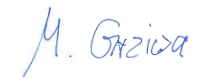 				                                                         Dyrektor d/s TechnicznychWłaściwośći użytkowe wyrobu określone w pkt 1 i 2 są zgodne z właściwościami użytkowymi deklarowanymi w pkt 9.Niniejsza deklaracja właściwości użytkowych wydana zostaje na wyłączną odpowiedzialność producenta określonego w pkt 4.Środa Śląska 01.07.2013			                                               Matthias Grziwa				                                                         Dyrektor d/s TechnicznychWłaściwośći użytkowe wyrobu określone w pkt 1 i 2 są zgodne z właściwościami użytkowymi deklarowanymi w pkt 9.Niniejsza deklaracja właściwości użytkowych wydana zostaje na wyłączną odpowiedzialność producenta określonego w pkt 4.Środa Śląska 01.07.2013			                                               Matthias Grziwa				                                                         Dyrektor d/s TechnicznychWłaściwośći użytkowe wyrobu określone w pkt 1 i 2 są zgodne z właściwościami użytkowymi deklarowanymi w pkt 9.Niniejsza deklaracja właściwości użytkowych wydana zostaje na wyłączną odpowiedzialność producenta określonego w pkt 4.Środa Śląska 01.07.2013			                                               Matthias Grziwa				                                                         Dyrektor d/s TechnicznychWłaściwośći użytkowe wyrobu określone w pkt 1 i 2 są zgodne z właściwościami użytkowymi deklarowanymi w pkt 9.Niniejsza deklaracja właściwości użytkowych wydana zostaje na wyłączną odpowiedzialność producenta określonego w pkt 4.Środa Śląska 01.07.2013			                                               Matthias Grziwa				                                                         Dyrektor d/s TechnicznychWłaściwośći użytkowe wyrobu określone w pkt 1 i 2 są zgodne z właściwościami użytkowymi deklarowanymi w pkt 9.Niniejsza deklaracja właściwości użytkowych wydana zostaje na wyłączną odpowiedzialność producenta określonego w pkt 4.Środa Śląska 01.07.2013			                                               Matthias Grziwa				                                                         Dyrektor d/s Technicznych